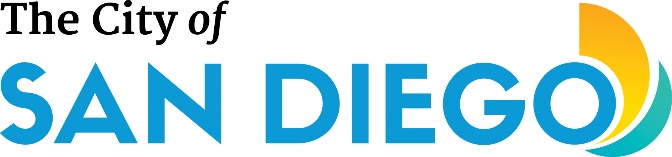 SUSTAINABLE ENERGY ADVISORY BOARD (SEAB)AGENDAMeeting #152Thursday, April 11, 2019Sustainability Department9601 Ridgehaven Ct., San Diego, First Floor Auditorium 10:00 a.m. Call to OrderIntroductions of Board Members and Public ParticipantsApproval of Agenda (Chair)Approval of MinutesAnnouncementsNon-agenda Public Comment Presentations/DiscussionAction Items/DiscussionRescission of action taken by Sustainable Energy Advisory Board on February 14, 2019 to adopt SEAB Semiannual Report to Environment Committee and City Council Adoption of SEAB Semiannual Report to Environment Committee and City Council including recommended changes to the San Diego Municipal Code regarding makeup of Sustainable Energy Advisory BoardSEAB 2018 Standardized Report of City Boards-CommissionsInformational Items/DiscussionStaff UpdatesResolution of Intent on CCA Power Your DriveNew Business Review of Next Meeting Agenda and Suggested Items for Future Meetings in accord with adopted 2019 Work Plan topicsAdjournment